Dit is de controlelijst voor je reclamefilm.MiraIn jullie groep zitten : Robbe, Michaël, Yasmine, Myrthe, Mira
										8,5 / 10Jullie maken reclame voor: doe niet mee met cyberpesten ( = pesten op het internet ) 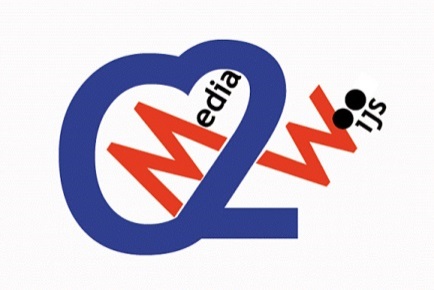  geef je paswoord of andere gegevens niet zomaar door je mag niet zomaar met iedereen chatten en afspreken denk na over de spelletjes die je speelt of de apps die je downloadt extra woordje : 	

Jij hebt echt goed meegewerkt aan de film Mira. Je was betrokken en enthousiast, fijn! 
Het samenwerken in groep ging zeer goed. Je denkt mee na. Probeer volgende keer nog creatiever te werk te gaan en denk nog meer over inkleding/attributen. 
Het eindresultaat is reeds heel goed!   Voor de camera was je misschien wat zenuwachtig, 
maar dit is helemaal niet nodig, goed gedaan! 			Meester OK 
(ik)OK
(meester)OK
(meester)OK
(meester)Je reclamefilm is maximaal 3 minuten lang.XEr moet een slogan zijn.XEr mag steeds maar één iemand aan het woord zijn.XDe boodschap ( = de gekozen zin hierboven ) komt weer in je reclamefilm.XDe boodschap ( = de gekozen zin hierboven ) moet zeer duidelijk zijn.XJe kiest een rol en blijft daar in. (niet giechelen, roepen, tips geven, …)XJe staat nooit met je rug naar het publiek / de camera.XJe had passende attributen / kledij bij.XJe hebt de tijd bij meester Koen goed ingevuld.XJe dacht na over een passende filmlocatie. ( = omgeving )X00,51